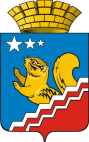 СВЕРДЛОВСКАЯ ОБЛАСТЬВОЛЧАНСКАЯ ГОРОДСКАЯ ДУМАСЕДЬМОЙ СОЗЫВСедьмое заседание РЕШЕНИЕ № 81г. Волчанск                                                                                                     от 16.12.2022 г.О внесении изменений в решение Волчанской городской Думы от 14.12.2021 года № 59 «О бюджете Волчанского городского округа на 2022 год и плановый период 2023 и 2024 годов»   В соответствии с Бюджетным кодексом Российской Федерации, постановлением Правительства Свердловской области от 08.12.2022 № 855-ПП «О предоставлении в 2022 году иного межбюджетного трансферта из областного бюджета бюджетам муниципальных образований, расположенных на территории Свердловской области, на проведение мероприятий по обеспечению деятельности советников директора по воспитанию и взаимодействию с детскими общественными объединениями в муниципальных общеобразовательных организациях, расположенных на территории Свердловской области», распоряжением Правительства Свердловской области от 14.12.2022 года № 786-РП «Об утверждении изменений распределения бюджетных ассигнований по расходам областного бюджета», письмами  главных администраторов бюджетных средств,ВОЛЧАНСКАЯ ГОРОДСКАЯ ДУМА РЕШИЛА:1. Увеличить доходы бюджета Волчанского городского округа на 2022 год на 217 027,80 рублей, в том числе:1.1. Межбюджетные трансферты на 217 027,80  рублей, в том числе:1.1.1. Межбюджетные трансферты, передаваемые бюджетам городских округов на проведение мероприятий по обеспечению деятельности советников директора по воспитанию и взаимодействию с детскими общественными объединениями в общеобразовательных организациях – 217 027,80 рублей;2. Уменьшить доходы бюджета Волчанского городского округа на 2022 год на 1 100 000,00 рублей, в том числе:2.1. Межбюджетные трансферты на 1 100 000,00  рублей, в том числе:2.1.1. Прочие межбюджетные трансферты, передаваемые бюджетам городских округов – 1 100 000,00 рублей, в том числе: - на организацию бесплатного горячего питания обучающихся, получающих начальное общее образование в государственных и муниципальных образовательных организациях – 1 100 000,00 рублей.3. Увеличить расходы бюджета Волчанского городского округа на 2022 год на 217 027,80 рублей, в том числе:3.1. Отделу образования Волчанского городского округа – 217 027,80 рублей, в том числе:- Другие вопросы в области образования –  217 027,80 рублей.4. Уменьшить расходы бюджета Волчанского городского округа на 2022 год на 1 100 000,00 рублей, в том числе:4.1. Отделу образования Волчанского городского округа – 1 100 000,00 рублей, в том числе:- Общее образование –  1 100 000,00 рублей.5. Произвести перемещение плановых назначений по доходам без изменения общей суммы доходов бюджета на 2022 год (приложение 1).6. Произвести перемещение плановых назначений по расходам без изменений общей суммы расходов на 2022 год (приложение 2).7. Внести в Решение Волчанской городской Думы от 14.12.2021 года № 59 «О бюджете Волчанского городского округа на 2022 год и плановый период 2023 и 2024 годов» (с изменениями, внесенными решением Волчанской городской Думы от 26.01.2022 года № 1, от 16.02.2022 года № 5, от 09.03.2022 года № 21, от 30.03.2022 года № 22, от 21.04.2022 № 26, от 25.05.2022 № 29, 29.07.2022 № 39, от 23.08.2022 № 45, от 31.08.2022 № 46, от 28.09.2022 № 61, от 26.10.2022 № 68, от 17.11.2022 № 73, от 25.11.2022 № 75) следующие изменения:7.1. В подпункте 1 пункта 1 статьи 1 число «1 465 152 807,64» заменить числом «1 464 269 835,44», число «1 300 014 307,64» заменить числом «1 299 131 335,44»;7.2. В подпункте 1 пункта 2 статьи 1 число «1 500 872 663,99» заменить числом   «1 499 989 691,79»;7.3. В пункте 1 статьи 7 число «147 207 626,44» заменить числом «149 253 988,01»;7.4. В пункте 1 статьи 8 число «227 600,00» заменить числом «236 812,00»;7.5. В пункте 1 статьи 15 число «7 000 000,00» заменить числом «5 778 834,00»;7.6. В пункте 1 статьи 10 число «10 027 813,36» заменить числом «18 180 868,78»;7.7. Внести изменения в приложения 1, 3, 4, 5, 7 и изложить их в новой редакции (приложения 3, 4, 5, 6, 7).8. Опубликовать настоящее Решение в информационном бюллетене «Муниципальный Вестник» и разместить на официальном сайте Думы Волчанского городского округа в сети Интернет http://duma-volchansk.ru.9. Контроль исполнения настоящего Решения возложить на председателя Волчанской городской Думы Пермякова А.Ю. и главу Волчанского городского округа Вервейна А.В.Глава Волчанского городского округа                             А.В. Вервейн             Председатель              Волчанской городской Думы                                                                        А.Ю. Пермяков